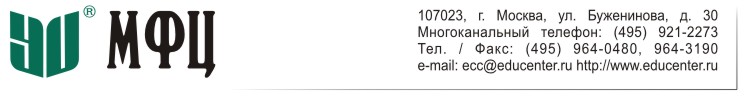 ПРАКТИЧЕСКИЙ СЕМИНАРУчетная политика, отчетность финансирование, оплата труда и финансовый контроль (аудит) в 2020 году в  учреждениях  бюджетного сектора г. МоскваДата и время проведения семинара:03 – 06 декабря 2019г.Целевая аудитория: представители бухгалтерских, финансовых и экономических служб государственных учреждений, ревизоры, внутренние контролеры и аудиторыМесто проведения Москва, ул. Буженинова, д. 30, стр, 1, 3 этаж (ст. метро Преображенская площадь)Лекторы: Гусева Наталия Михайловна – директор Центра образования и внутреннего контроля Института МФЦ, к.э.н, государственный советник 2 класса, автор практических консультаций      в системе ГОСФИНАНСЫ. Благодарность президента России.Кузенкова Татьяна Анатольевна, член рабочей группы Минфина по подготовке федеральных стандартов учета и отчетностиКраснов Игорь Анатольевич-  Финансовый аналитик, практик эксперт, аудитор. Автор практических рекомендаций и книг по закупкам и правовым вопросам. Десятки проведенных проверок и ревизий.ПРОГРАММАСтоимость курса за одного слушателя 32 000 (Тридцать две тысячи) рублей, без НДС.Стоимость одного дня семинара за слушателя 8 500 (Восемь тысяч пятьсот) рублей, НДС не облагается.В стоимость включаются методические материалы в бумажном в электронном виде.«Для очных участников» кофе-брейки и обеды.В стоимость не входит проезд и проживание. Бронирование гостиницы- самостоятельно.Документы об обучении: выдается удостоверение о повышении квалификации установленного образца (при обучении от 16 часов), свидетельство об участии (при обучении менее 16 часов). Административная информация: по вопросам регистрации и оформлению договоров обращаться к Ивановой Марии по тел. +7-495-921-2273 (многоканальный);электронной почте: seminar2@educenter.ru; интернет-сайт: www.educenter.ru.03 декабря 2019 г.Вопросы практики планирования, финансирования, нормирования. Финансирование деятельности Практика формирования госзаданий на оказание услуг (выполнение работ). Порядок формирования, доведения, расчета финансового обеспечения государственного (муниципального) заданияСубсидии и инвестиции.Бюджетные и денежные обязательства. Планирование лимитов, санкционирование расходов Электронный бюджет в части экономического блока. Практика внедрения и перспективы применения План ПХД 2020 года. Практические вопросы составления плана ФХД и экономических обоснований к плану.Порядок внесения изменений в План ФХД и в Сведения. Обновленный порядок составления, утверждения и внесения изменений в План финансово-хозяйственной в соответствии с изменением законодательства. Планирование доходов учреждения; особенности применения бюджетной классификации при планировании доходов. Условия передачи активов – порядок признания доходов, отражение начисления доходов государственного (муниципального) учреждения – субсидии, безвозмездные денежные и неденежные поступления, возвраты целевых средств.Планирование расходов учреждения по КВР; обновление бюджетной классификации видов расходов, сопоставление.Расчеты (обоснования) плановых показателей по выплатам. Смета 2020 года. Составление и ведения бюджетных смет в казенных учреждениях.Особенности планирования и исполнения.Особенности формирования себестоимости работ, услуг в зависимости от отраслевой специфики учреждения. Формирование методики калькулирования себестоимости в соответствии с нормативными затратами на оказание государственных (муниципальных) услуг и содержание имущества. Порядок применения счетов.Платные услуги. Лучшие практики.Разбор ситуаций на примерах внебюджетной деятельности.04 декабря 2019 г.Практические аспекты учета и подготовки документов по положениям федеральных стандартов.Использование понятия существенности.  Справедливая стоимость активов и пассивов. Крупная сделка. Расчет чистых активов.Обменные и необменные операции. Инвестиционная недвижимость. Справедливая стоимость. Полезный потенциал. Начисление амортизации. Изменения срока полезного использования. Учет операций с землей.Аренда. Обзор практики применения. Основные ошибки, проблемы и нарушения.Активы, генерирующие и не генерирующие денежные потоки. Признаки обесценения; убытки от обесценения. Реклассификация актива. Накопленный убыток от обесценения. Алгоритм проведения обесценения активов Анализ практического применения стандартов «Доходы», «События после отчетной даты», «Отчет о движении денежных средств». «Влияние изменений курсов иностранных валют».Практические примеры и проводки. Практическая реализация и рекомендации по применению.Как подготовится к 2020 году.Запасы.Долгосрочные договоры.Непроизведенные активы.Резервы. Раскрытие информации об условных обязательствах и условных активах.Концессионные соглашения.Информация о связанных сторонах.Бюджетная информация в бухгалтерской (финансовой) отчетности.Особенности сдачи отчетности за 2019 года.Порядок заполнения форм отчетности.Пояснительная записка - особенности заполнения в 2019 году.Контрольные соотношения и увязки форм отчетности, разъяснения и практические примеры заполнения форм отчетности, отражение в отчетности отдельных операцийПрактические аспекты недостоверности бухгалтерской (финансовой) отчетности.Как исправлять ошибки.Как подготовить качественную отчетность. Роль внутреннего контроляНалоговая отчетность учреждения.Изменения в бюджетной классификации.Практические рекомендации при неопределенности в определении.Сложные вопросы применения КОСГУ в 2019 году. Доходы и Расходы.Примеры практической реализации согласно Приказа Минфина России от 29.11.2017 N 209н в редакции изменений 2019 гг. Алгоритм действий.Ошибки и риски при применении бюджетной классификации. Какая предусмотрена ответственность.Перспективы развития дальнейших изменений.Учетная политика 2020 года.Электронный бюджет. Практические аспекты применения.Перспективы внедрения.Централизация учета.05 декабря 2019 годаАктуальные вопросы практики оплаты труда и социального обеспечения.Расчеты с персоналом – заработная плата, выплаты социального и несоциального характера, оплата услуг – правила отнесения расходов по статьям и подстатьям КОСГУ; отражение расчетов на новых аналитических счетахОшибки в документах по зарплате. На что в первую очередь обращают внимание ревизоры.Премии. Отпуска. Больничные.Резерв на отпуска.КомандировкиОплата труда и приносящая доход деятельность. Какие возможности есть у учреждений.Взаимодействие бухгалтерских и кадровых служб. Грамотный документооборот: кто и за что должен нести ответственность.НДФЛ 2019 и 2020.Отчетность по страховым взносам.Изменения в бюджетной классификации в условиях неопределенности. Алгоритм действий.Расчеты с персоналом, компенсации, социальные и несоциальные выплаты и прочее.Новый федеральный стандарт Вознаграждения работникам. К чему готовиться.Изменения в трудовом законодательстве 2020-22 года. Зачем нам четырехдневная рабочая неделя?Проверки контрольных органов и трудовых инспекций. Как подготовится к проверкам. Роль внутреннего контроля и аудита.декабря 2019 годаНовое в правовом регулировании финансового контроля и аудита.какие будут трудности внедрения,к чему готовиться руководителям, бухгалтерам, экономистам и контролерам, обсуждаем стандарт «Определения, принципы и задачи внутреннего финансового аудита».Как подготовиться к проверке по новым стандартам финаудита (в том числе система внутреннего финансового контроля в учреждении.Изменения в Бюджетном кодексе РФ (Федеральный закон от 26.07.2019 N 199-ФЗ "О внесении изменений в Бюджетный кодекс Российской Федерации в части совершенствования государственного (муниципального) финансового контроля, внутреннего финансового контроля и внутреннего финансового аудита");Внедрение стандартов    «Определения, принципы и задачи ВФА»; «Основания и порядок организации ВФА, а также случаи и порядок передачи полномочий по осуществлению ВФА»; «Права и обязанности должностных лиц (работников) при осуществлении внутреннего финансового аудита».Как органы госфинконтроля проводят проверки по новым требованиямкто вправе проверить, что проверять, где прописан порядок проверки и штрафные санкции;нарушения при проведении проверок; поправки в КоАПП: Федеральный закон № 113-ФЗ от 29.05.2019 г. Какие права и обязанности есть у внутренних аудиторов (по  стандарту финаудита – "Права и обязанности должностных лиц (работников) при осуществлении внутреннего финансового аудита")Распределение полномочий при осуществлении контроля, контрольные и иные бюджетные полномочия.Особенности осуществления контрольных мероприятий с учетом объектов контроля.Как проверить целевое и эффективное использование бюджетных средств.Обзор практики применения. Практические рекомендации.Практические аспекты организации внутреннего контроля и аудита.Образцы документов (положения, должностные инструкции, регламенты).Карты и журналы внутреннего контроля, отчеты по результатам контрольных мероприятий).Автоматизация контрольной деятельности.Финансовый контроль при проведении закупочной деятельности. Противодействие коррупции.